WARM-UP / REVIEWLabel each diagram as either: ENDOCRINE SIGNALING	PARACRINE SIGNALING		SYNAPTIC SIGNALING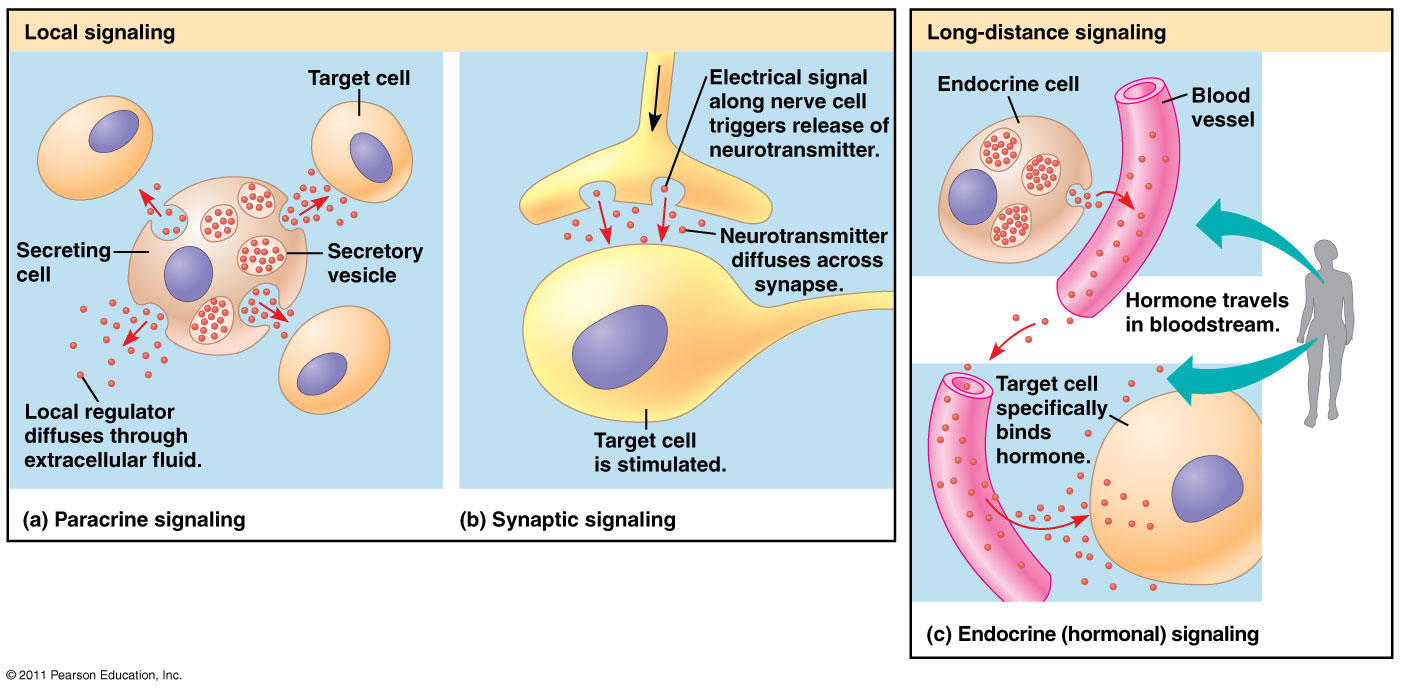 Label each step in the process of generating a cell response: 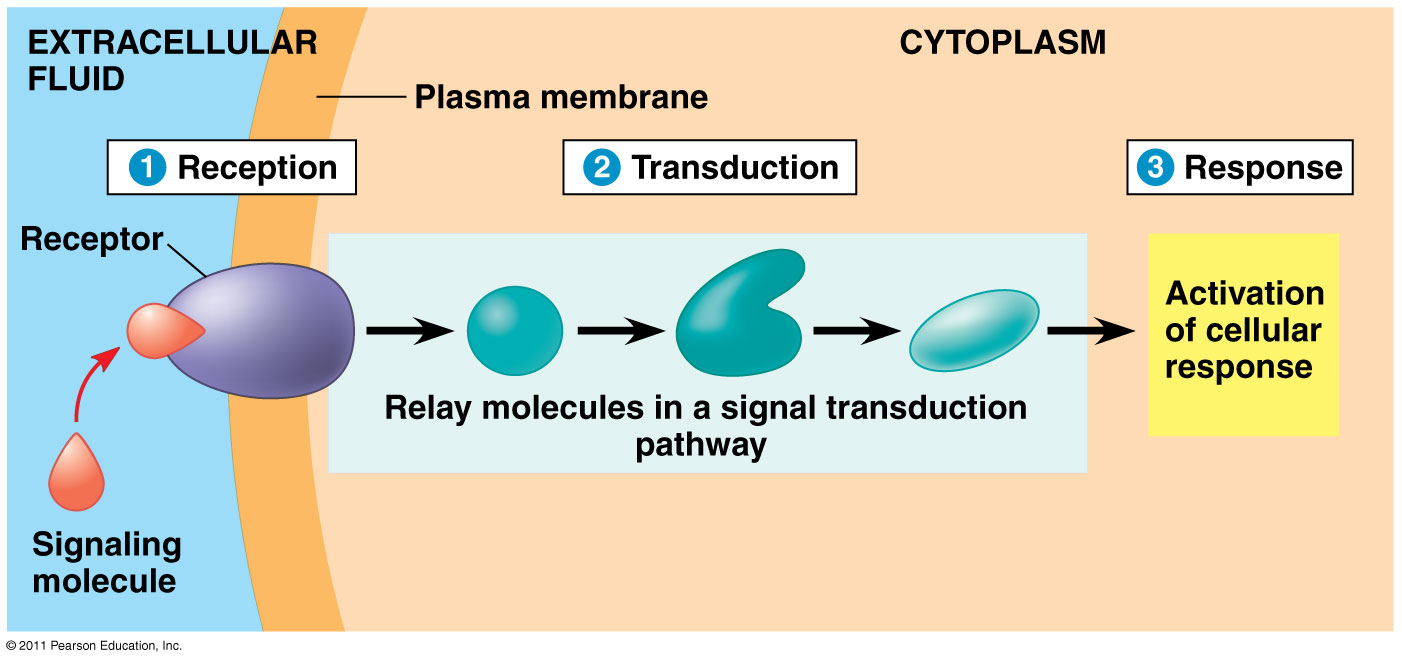 